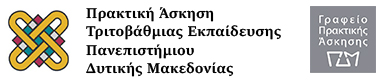 Διαδικτυακή Ενημέρωση για το Πρόγραμμα Πρακτικής Άσκησης ΕΣΠΑ 2022-2023 ΑΦΟΡΑ ΤΟΥΣ ΦΟΙΤΗΤΕΣ ΤΟΥ πρ. ΤΕΙ (6μηνη υποχρεωτική πρακτική)Σας προσκαλούμε την Τρίτη 24/01/2023 και ώρα 17:00 στην διαδικτυακή ενημέρωση για το Πρόγραμμα Πρακτικής Άσκησης ΤΕ  (ΕΣΠΑ 2022-2023), που θα πραγματοποιηθεί διαδικτυακά μέσω του συνδέσμου:Σταμπουλτζής ΜιχάληςΕπιστημονικά Υπεύθυνος του Προγράμματος Π/Α ΕΣΠΑΔαρβίδου ΚωνσταντίναΔιοικητική υπεύθυνη Γραφείου Πρακτικής Άσκησης ΕΣΠΑ (Καστοριά)T  2467440004praktikikastoria@uowm.gr                                                       URL : https://praktiki-espa.uowm.gr        http://atlas.grnet.gr/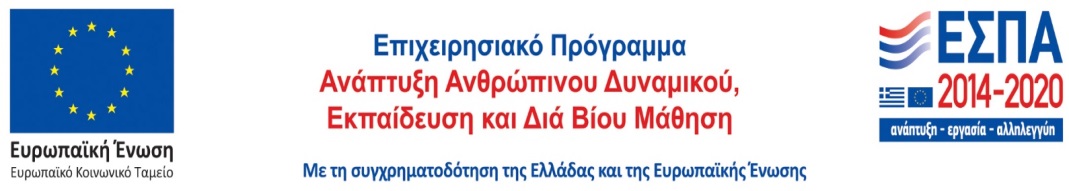 ΣύνδεσμοςMeeting IDhttps://zoom.us/my/uowm.tm01522-305-6949